COLLEGE ALAIN JACQUES AILLY LE HAUT CLOCHERPROJET PAC 80 DE NIVEAU 2« Déambulons autour d’Alice »            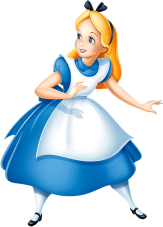 Les élèves ont eu  une approche linguistique et culturelle des œuvres d’Alice au pays des merveilles et de De l’autre côté du miroir, en classe avec des séquences pédagogiques en français et en anglais. En compagnie de la comédienne, Marion Bonneau, les élèves ont fait un travail de réécriture du texte original en français et ont travaillé sur la mise en scène.En anglais, les élèves ont eu une approche du texte par le biais du jeu théâtral. Des exercices ludiques ont eu lieu lors des séances de classe en compagnie de leur professeur d’anglais, Mme Tavernier, et du comédien Charles Lee. Les élèves ont  travaillé la  mise en confiance, la voix et la mémorisation. Ils ont fait le jeu de «  la balle imaginaire » pour  améliorer la concentration et ont récité  des « tongue twisters » en groupe, notamment :Betty Potter bought some butterBut she said this butter’s bitter…Ils se sont prêtés au jeu de la diction d’un poème « The Lobster –Quadrille »  dans Alice au Pays des Merveilles."Will you walk a little faster?" said a whiting to a snail.Dire ce poème a permis un travail de phonologie et de rythme en langue anglaise et également de mémorisation.Associer  des gestes à la diction à phonologie de la langue, tel a été le défi théâtral de ces jeunes élèves qui ont embarqué le public dans  leur déambulation  en  ouverture du spectacle au centre Culturel de Rencontres  de l’Abbaye Royale de St Riquier. « Will you , won’t you, will you join the dance ? »Une ouverture rythmée pour emmener le public vers leur création en français et anglais à l’intérieur de l’abbaye de St Riquier. Une belle réalisation qui a enthousiasmé une classe et leurs professeurs, ravis de mener à bien un projet d’envergure qui a permis à des élèves  peu scolaires et peu engagés dans l’école d’être valorisés autrement et de s’épanouir différemment. La portée de projet va bien au-delà d’un apport disciplinaire ou interdisciplinaire, puisqu’il a aussi permis aux élèves de découvrir de l’intérieur un lieu culturel très riche de leur territoire, dans lequel ils ont passé presque une semaine « en résidence ». Ils ont découvert un univers et des métiers qu’ils ne connaissaient pas et ont pu jouer dans un lieu destiné au spectacle vivant dans des conditions très favorable à la mise en valeur de leur projet. Le bénéfice est également considérable pour le collège qui s’est ouvert encore davantage en renforçant un partenariat avec une compagnie théâtrale professionnelle (la compagnie Correspondances) et un site culturel local souvent trop mal connu des élèves(l’Abbaye Royale de St Riquier). 